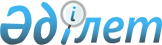 Қостанай облысы әкімдігінің 2023 жылғы 31 наурыздағы № 131 "2023 жылға арналған тыңайтқыштарға субсидиялардың тізбесі мен нормаларын, сондай-ақ тыңайтқыштарды (органикалықтарды қоспағанда) субсидиялауға бюджеттік қаражат көлемдерін бекіту туралы" қаулысына өзгеріс енгізу туралыҚостанай облысы әкімдігінің 2023 жылғы 21 желтоқсандағы № 550 қаулысы. Қостанай облысының Әділет департаментінде 2023 жылғы 22 желтоқсанда № 10115-10 болып тіркелді
      Қостанай облысының әкімдігі ҚАУЛЫ ЕТЕДІ:
      1. Қостанай облысы әкімдігінің "2023 жылға арналған тыңайтқыштарға субсидиялардың тізбесі мен нормаларын, сондай-ақ тыңайтқыштарды (органикалықтарды қоспағанда) субсидиялауға бюджеттік қаражат көлемдерін бекіту туралы" 2023 жылғы 31 наурыздағы № 131 қаулысына (Нормативтік құқықтық актілерді мемлекеттік тіркеу тізілімінде № 9948 болып тіркелген) келесі өзгеріс енгізілсін:
      көрсетілген қаулының 2-қосымшасы осы қаулының қосымшасына сәйкес жаңа редакцияда жазылсын.
      2. "Қостанай облысы әкімдігінің ауыл шаруашылығы және жер қатынастары басқармасы" мемлекеттік мекемесі Қазақстан Республикасының заңнамасында белгіленген тәртіпте:
      1) осы қаулының аумақтық әділет органында мемлекеттік тіркелуін;
      2) осы қаулынының ресми жарияланғанынан кейін оның Қостанай облысы әкімдігінің интернет-ресурсында орналастырылуын қамтамасыз етсін.
      3. Осы қаулының орындалуын бақылау Қостанай облысы әкімінің жетекшілік ететін орынбасарына жүктелсін.
      4. Осы қаулы оның алғашқы ресми жарияланған күнінен кейін күнтізбелік он күн өткен соң қолданысқа енгізіледі және 2023 жылғы 22 қарашадан бастап туындаған қатынастарға қолданылады. 2023 жылға арналған тыңайтқыштарды (органикалықтарды қоспағанда) субсидиялауға бюджеттік қаражат көлемдері
					© 2012. Қазақстан Республикасы Әділет министрлігінің «Қазақстан Республикасының Заңнама және құқықтық ақпарат институты» ШЖҚ РМК
				
      Қостанай облысының әкімі 

К. Аксакалов
Қостанайоблысы әкімдігінің2023 жылғы 21 желтоқсандағы№ 550 қаулысынақосымшаҚостанайоблысы әкімдігінің2023 жылғы 31 наурыздағы№ 131 қаулысына2-қосымша
№
Субсидиялауға арналған бюджет қаражатының көлемі, мың теңге
Субсидиялауға арналған бюджет қаражатының көлемі, мың теңге
1
Жергілікті бюджет
3 000 000,0
2
Республикалық бюджет
900 000,0
Барлығы
Барлығы
3 900 000,0